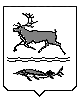 МУНИЦИПАЛЬНОЕ ОБРАЗОВАНИЕ СЕЛЬСКОЕ ПОСЕЛЕНИЕ КАРАУЛТАЙМЫРСКОГО ДОЛГАНО-НЕНЕЦКОГО МУНИЦИПАЛЬНОГО РАЙОНА Красноярского краяКАРАУЛЬСКИЙ СеЛЬСКИЙ СОВЕТ ДЕПУТАТОВРЕШЕНИЕ от «17» февраля 2022 г.       			                  №1156Об утверждении Плана правотворческой деятельности Караульского сельского Совета депутатов на 2022годВ соответствии с Регламентом Караульского сельского Совета депутатов, утвержденного Решением Караульского сельского Совета депутатов от 25.08.2018г. №923, руководствуясь Уставом муниципального образования сельское поселение Караул Таймырского Долгано-Ненецкого муниципального района Красноярского краяКараульский сельский Совет депутатов РЕШИЛ: 1. Утвердить прилагаемый План правотворческой деятельности Караульского сельского Совета депутатов на 2022 год (Приложение).2. Опубликовать настоящее Решение в информационном вестнике «Усть-Енисеец»и на официальном сайте  сельского поселения Караул.3. Настоящее Решение вступает в силу с момента официального опубликования.Приложение к Решению Караульскогосельского Совета депутатов от 17.02.2022г. № 1156План правотворческой деятельностиКараульского сельского Совета депутатов на 2022 годПредседатель Караульскогосельского Совета депутатов_______________Д.В. РудникВременно исполняющая полномочия Главы сельского поселения Караул _____________________ Н.Б. Гурина№ п/пНазвание проектаОтветственная постоянная комиссияСубъект правотворческой деятельностиСроки рассмотрения на сессии СоветаО внесении изменений и дополнений в Решение Караульского сельского Совета депутатов «Об утверждении бюджета поселения на 2022 год и плановый период 2023-2024 годов»Бюджетная комиссияФинансовый отдел Администрации поселенияПо мере необходимостиО внесении изменений в Решение Караульского сельского Совета депутатов от 29 сентября 2014 года №623 «Об утверждении Положения о системе оплаты труда работников муниципальных казённых учреждений культуры и дополнительного образования муниципального образования «Сельское поселение Караул»Организационная комиссияАдминистрация сельского поселения КараулПо мере необходимостиО внесении изменений в Решение Караульского сельского Совета депутатов от 31 марта 2010 года № 317 «Об утверждении Положения об оплате труда лиц, замещающих муниципальные должности в сельском поселении Караул, и денежном содержании лиц, замещающих должности муниципальной службы в органах местного самоуправления, муниципальных органах сельского поселения КараулОрганизационная комиссияАдминистрация сельского поселения КараулПо мере необходимостиО внесении изменений в Решение Караульского сельского Совета депутатов от 20 февраля 2017 года № 809 «Об утверждении методики расчета арендной платы за пользование объектами недвижимости, находящимися в муниципальной собственности муниципального образования сельское поселение Караул Таймырского Долгано-Ненецкого муниципального района Красноярского края и  Методики расчета арендной платы за пользование сооружениями, находящимся в муниципальной собственности муниципального образования сельское поселение Караул Таймырского Долгано-Ненецкого муниципального района Красноярского края»Организационная комиссияАдминистрация сельского поселения Караул4-й квартал О внесении изменений в Решение Совета сельского поселения Караул от 24.01.2006 года №27 «О создании Финансового отдела Администрации сельского поселения Караул муниципального образования «Сельское поселение Караул»Организационная комиссияФинансовый отдел Администрации поселения2-й кварталО внесении изменений в Положение о бюджетном процессе в сельском поселении Караул Таймырского Долгано-Ненецкого муниципального района Красноярского края, утвержденное Решением Караульского сельского Совета депутатов от 29 ноября 2019 года № 1037Бюджетная комиссияФинансовый отдел Администрации поселения2-й квартал7.Об утверждении отчета Администрации сельского поселения Караул об исполнении бюджета поселения за 2021 годБюджетная комиссияФинансовый отдел Администрации поселения2-й квартал8.О внесении изменений в Правила землепользования и застройки муниципального образования сельское поселение Караул Таймырского Долгано–Ненецкого муниципального района Красноярского краяОрганизационная комиссияАдминистрация сельского поселения КараулПо мере необходимости9.Об утверждении бюджета поселения на 2023 год и плановый период 2024-2025гг.»Организационная комиссияАдминистрация сельского поселения Караул4-й квартал 10.Об утверждении Соглашения о передаче полномочий органов местного самоуправления сельского поселения Караул органам местного самоуправления муниципального района по организации завоза угля для учреждений культуры и административных й администрации поселения, находящихся в посёлках сельского поселения Караул, для проведения отопительного периода Организационная комиссияАдминистрация сельского поселения Караул4-й квартал 11.Об утверждении Соглашения «О передаче органам местного самоуправления сельского поселения Караул полномочий органов местного самоуправления Таймырского Долгано-Ненецкого муниципального района по организации предоставления дополнительного образования детей»Организационная комиссияАдминистрация сельского поселения Караул4-й квартал 12.Об утверждении Соглашения «О передаче органам местного самоуправления сельского поселения Караул полномочий органов местного самоуправления Таймырского Долгано-Ненецкого муниципального района по организации библиотечного обслуживания населения, комплектованию и обеспечению сохранности библиотечных фондов библиотек поселения»Организационная комиссияАдминистрация сельского поселения Караул4-й квартал 13.О внесении изменений и дополнений в Устав муниципального образования сельское поселение Караул Таймырского Долгано-Ненецкого муниципального района Красноярского края Организационная комиссияКараульский сельский Совет депутатов, Администрация сельского поселения КараулВ течение года